SCAN TO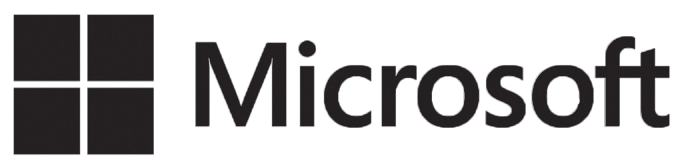 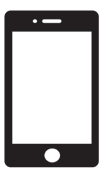 VIEW MATERIALS & VOTEC/O PROXY SERVICES P.O. BOX 9163FARMINGDALE, NY 11735VOTE BY INTERNETBefore The Meeting - Go to www.proxyvote.com or scan the QR code aboveUse the Internet to transmit your voting instructions and for electronic delivery of information. Vote by 11:59 p.m. Eastern Time on November 29, 2021 for shares held directly and by11:59 p.m. Eastern Time on November 25, 2021 for shares held in a Plan. Have your proxy card in hand when you access the web site and follow the instructions to obtain your records and to create an electronic voting instruction form.During The Meeting - Go to www.virtualshareholdermeeting.com/MSFT21You may attend the meeting via the Internet and vote during the meeting. Have the information that is printed in the box marked by the arrow available and follow the instructions.VOTE BY PHONE - 1-800-690-6903Use any touch-tone telephone to transmit your voting instructions. Vote by 11:59 p.m.Eastern Time on November 29, 2021 for shares held directly and by 11:59 p.m. Eastern Timeon November 25, 2021 for shares held in a Plan. Have your proxy card in hand when you calland then follow the instructions.VOTE BY MAILMark, sign and date your proxy card and return it in the postage-paid envelope wehave provided or return it to Vote Processing,  c/o Broadridge, 51 Mercedes Way,Edgewood, NY 11717.TO VOTE, MARK  BLOCKS BELOW IN BLUE OR BLACK INK AS FOLLOWS:D60290-P62042-Z81037KEEP THIS PORTION FOR YOUR RECORDSTHIS PROXY CARD IS VALID ONLY WHEN SIGNED AND DATED.DETACH AND  RETURN THIS PORTION ONLYMICROSOFT CORPORATIONThe Board of Directors recommends a vote "FOR" EACH OF THE FOLLOWING NOMINEES, "FOR" Proposal 2,  3 and 4.1.	Election of Directors: (The Board recommends a vote FOR each nominee)For  Against  Abstain01.     Reid G. Hoffman02.     Hugh F. Johnston03.     Teri L. List04.     Satya Nadella!	!	!!	!	!!	!	!!	!	!For  Against  Abstain4.	Ratification of the Selection of Deloitte & Touche  LLP as ourIndependent Auditor for Fiscal Year 2022(The Board recommends a vote FOR this proposal)The Board of Directors recommends a vote “AGAINST” Proposals05.     Sandra E. Peterson!	!	!5 through 9.5.	Shareholder Proposal - Report on median pay gaps across race andFor  Against  Abstain06.     Penny S. Pritzker	!	!	!07.     Carlos A. Rodriguez	!	!	!08.     Charles W. Scharf	!	!	!09.     John W. Stanton	!	!	!10.     John W. Thompson	!	!	!11.     Emma N. Walmsley	!	!	!12.     Padmasree Warrior	!	!	!2.	Advisory vote to approve named executive officer compensation(The Board recommends a vote FOR this proposal)3.	Approve Employee Stock Purchase Plan(The Board recommends a vote FOR this proposal)gender(The Board recommends a vote AGAINST this proposal)6.	Shareholder Proposal - Report on effectiveness of workplace sexual harassment policies(The Board recommends a vote AGAINST this proposal)7.	Shareholder Proposal - Prohibition on sales of facial recognition technology to all government entities(The Board recommends a vote AGAINST this proposal)8.	Shareholder  Proposal - Report on implementation of the FairChance Business Pledge(The Board recommends a vote AGAINST this proposal)9.	Shareholder Proposal - Report on how lobbying activities align with company policies(The Board recommends a vote AGAINST this proposal)Note:	Please sign exactly as your name or names appear(s) on this Proxy. When shares are held jointly, each holder should sign. When signing  as executor, administrator, attorney, trustee or guardian, please give full title as such. If the signer is a corporation,  please sign full corporate name by duly authorized officer, giving full title as such. If signer is a partnership, please sign in partnership name by authorized person.Signature [PLEASE SIGN WITHIN  BOX]	Date	Signature (Joint Owners)	DateAnnual Shareholders Meeting Information:www.virtualshareholdermeeting.com/MSFT21Date: November 30, 2021Time: 8:30 AM PTImportant Notice Regarding the Availability of Proxy Materials for the Annual Shareholders Meeting:The Notice and Proxy Statement and Annual Report are available at www.proxyvote.com.D60291-P62042-Z81037MICROSOFT CORPORATIONThis Proxy is Solicited on Behalf of the Board of DirectorsThe undersigned hereby appoints JOHN W. THOMPSON and SATYA NADELLA,  and each of them, with full power of substitution, as proxies to vote all the shares the undersigned is entitled to vote at the Annual Shareholders Meeting of the Company to be held virtually November 30, 2021 at 8:30 a.m. Pacific Time and at any adjournments thereof. Such shares shall be voted as indicated  with respect to the proposals listed on the reverse side hereof and in the discretion of the proxies on such other matters as may properly come before the meeting or any adjournment thereof in accordance with and as described in the Notice and Proxy Statement of the Annual Shareholders Meeting.This proxy, when properly executed, will be voted in the manner directed herein. If no such direction is made as to any item, this proxy will be voted in accordance with the Board of Directors' recommendations.Continued and to be signed on reverse side